Predmet: 	Pojašnjenje Poziva za dostavu ponuda za uslugu izrade strategije zelene urbane obnove Grada Svetog Ivana Zeline u okviru projekta „Strategija zelene urbane obnove Grada Svetog Ivana Zeline“, referentni broj: NPOO.C6.1.R5.01.0015Temeljem postavljenih upita zainteresiranog gospodarskog subjekta, dostavljamo odgovore na upite.PITANJE:1) S obzirom da je poziv na dostavu ponude objavljen u petak 23.06.2023., a predviđeni rok za dostavu ponude srijeda 28.06.2023., smatramo da je rok za proučiti, pripremiti i dostaviti ponudu prekratak (rok za dostavu ponuda je 5 dana unutar kojeg su i dva neradna dana). U skladu s navedenim,  molimo Naručitelja izmjenu natječajne dokumentacije na način da osigura potencijalnim ponuditeljima adekvatno vrijeme za pripremu i dostavu ponuda.ODGOVOR:Naručitelj je prihvatio prijedlog gospodarskog subjekta, te je u tu svrhu produljio rok za dostavu ponuda do 30.06.2023.PITANJE:2) Molimo objašnjenje točke 10. Poziva, a vezano uz rok za izvršenje usluge od 60 dana. Naime, 60 dana za izradu složenog dokumenta poput strategije zelene urbane obnove je izrazito podcijenjen, osobito iz razloga što i sam Naručitelj naglašava važnost samog dokumenta kao i potrebu uključivanja lokalne zajednice i javnopravnih tijela. Smatramo da je minimalni rok za izvršenje usluge 6 mjeseci te molimo Naručitelja da razmotri prijedlog produženja roka za izvršenje usluge u skladu sa složenošću i važnošću dokumenta.ODGOVOR:Naručitelj je prihvatio prijedlog gospodarskog subjekta, te je u tu svrhu promijenio rok za izvršenje usluge  sa 60 na 90 dana.PITANJE:3) Molimo dodatno pojašnjenje točke 5. Projektnog zadatka, a vezano uz GIS bazu i snimanje dronom. a) „Rad s GIS podacima obuhvaća uspostavljanje GIS baze podataka, a podrazumijeva okupljanje i prilagodba postojećih, te izradu novih i prostornih podataka“ – na što se točno misli pod uspostavljanje GIS baze podataka? Radi li se o uspostavi GIS baze podataka Grada ili „radnoj/internoj“ GIS bazi podataka?b) „Također je potrebno vršiti terenske obilaske i snimanja dronom.“ – molimo detaljnije informacije vezano uz snimanje dronom.ODGOVOR:Naručitelj je izmijenio Projektni zadatak.REPUBLIKA HRVATSKAZAGREBAČKA ŽUPANIJAGRAD SVETI IVAN ZELINAGRADONAČELNIKREPUBLIKA HRVATSKAZAGREBAČKA ŽUPANIJAGRAD SVETI IVAN ZELINAGRADONAČELNIK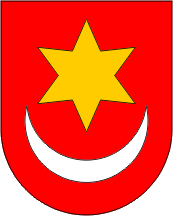 REPUBLIKA HRVATSKAZAGREBAČKA ŽUPANIJAGRAD SVETI IVAN ZELINAGRADONAČELNIKREPUBLIKA HRVATSKAZAGREBAČKA ŽUPANIJAGRAD SVETI IVAN ZELINAGRADONAČELNIKKLASA: 406-02/23-01/23URBROJ: 238-30-02/26-23-5Sveti Ivan Zelina, 26.06.2023.KLASA: 406-02/23-01/23URBROJ: 238-30-02/26-23-5Sveti Ivan Zelina, 26.06.2023.SVIM ZAINTERESIRANIMGOSPODARSKIM SUBJEKTIMASTRUČNO POVJERENSTVO ZAJEDNOSTAVNU NABAVU